HOLIDAY HOMEWORK CLASS XI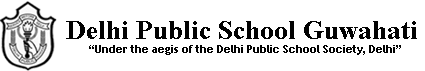 UNIT 1    Entrepreneurship: Concept and FunctionsAn entrepreneur is a person responsible for setting up a ………………..Business                  b. House                        c. Corporate                     d. None of the aboveAn entrepreneur is a person who starts an enterprise, The process of creation is called ………….Enterprise                  b Entrepreneur                          c. Entrepreneur               d All the aboveThe entrepreneur has to introduce new combinations of the means of production, new product, new market for a product and new sources of raw material.Identify the Entrepreneurial Fuction.Imitative Entrepreneur Innovative EntrepreneurOrganisation buildingInnovationIt is the basic managerial function of an entrepreneur. It helps in determining the course of action to be followed to achieve various entrepreneurial objectives. Identify the Entrepreneurial Function.Organisation                   b Planning                  c. Marketing                      d LeadershipAssertion (A): An entrepreneur is a person who starts an enterprise and converts a situation into opportunity.Reasoning (R): He searches for change and responds to it.          a. A is true but R is false.                        b. Both A and R are true, but R is not the correct explanation of A                       c. A is true and R is the correct explanation of A                        d. Both A and R are falseAssertion (A):   Organisation and management are the main functions of an entrepreneur Reasoning (R): The purpose is to allocate the productive resources in order to minimize losses and reduce costs in production.          a. A is true but R is false.                        b. Both A and R are true, but R is not the correct explanation of A                       c. A is true and R is the correct explanation of A                        d. Both A and R are falseFrom the following statement, identify the correct statement.Directing is concerned with carrying out the desired plans.Directing is exchange of ideas, feelings, emotions, knowledge and information between two or more persons.Directing is the psychological process of creating an urge among the subordinates to do certain things or behave in the desired manner.Directing is the primarily concerned with the movement of goods and services from the producer to the ultimate consumer.Who is an Entrepreneur?Who plays the role of an entrepreneur in a socialist country?Differentiate between entrepreneur and entrepreneurshipMehak wants to start a textile unit near Gurgaon. Discuss the commercial functions which she will require to plan and perform for the same.Unit 2         An Entrepreneur 'Hero Motocorp manufactures two wheelers and provide services.' This is an example of which type of entrepreneur?      "They are highly ambitious are normally not satisfied by slow progress in their jobs." This applies for which entrepreneurs?…………………………are those who introduces new products, new methods of production techniques, or discovers a new market or a new service or reorganises the enterprise.Imitative Entrepreneur                                    c. Business EntrepreneurDrone Entrepreneurs                                       d. Innovative Entrepreneur“They undertake entrepreneurial activities for their personal satisfaction in work, ego, or status. Their strength lies in their creative abilities. They are the natural entrepreneurs in any society”. Identify the type of entrepreneur highlighted in the above statement.Induced Entrepreneurs                		c. Spontaneous EntrepreneursMotivated Entrepreneurs                                  d. None of the above…………………….is a set of defined behaviours that provide a structured guide enabling the identification, evaluation and development of the behaviours in an individual.Match the following:i Initiative	                                                   a. sensitivity to and concern for the standards and quality of   work.Ii Risk Taking and Risk Management       b.  Should be able to guide and motivate his/her entire teamIii Leadership                                             c. should practice in several areas of entrepreneurial functions such as                                                                         entering into new market     .iv. Quality Performance                           d. Who should be able to guide and motivate his/her entire team.i-c, ii-d, iii-a , iv-bi-b, ii-a , iii-c , iv-di-d,  ii-a , iii-c, iv-bAn  entrepreneur have to practice highlighting the strong points of their products and services in the market explaining the technological competencies of their enterprise to produce quality goods and services.Identify the competency highlighted in the above statement.